,,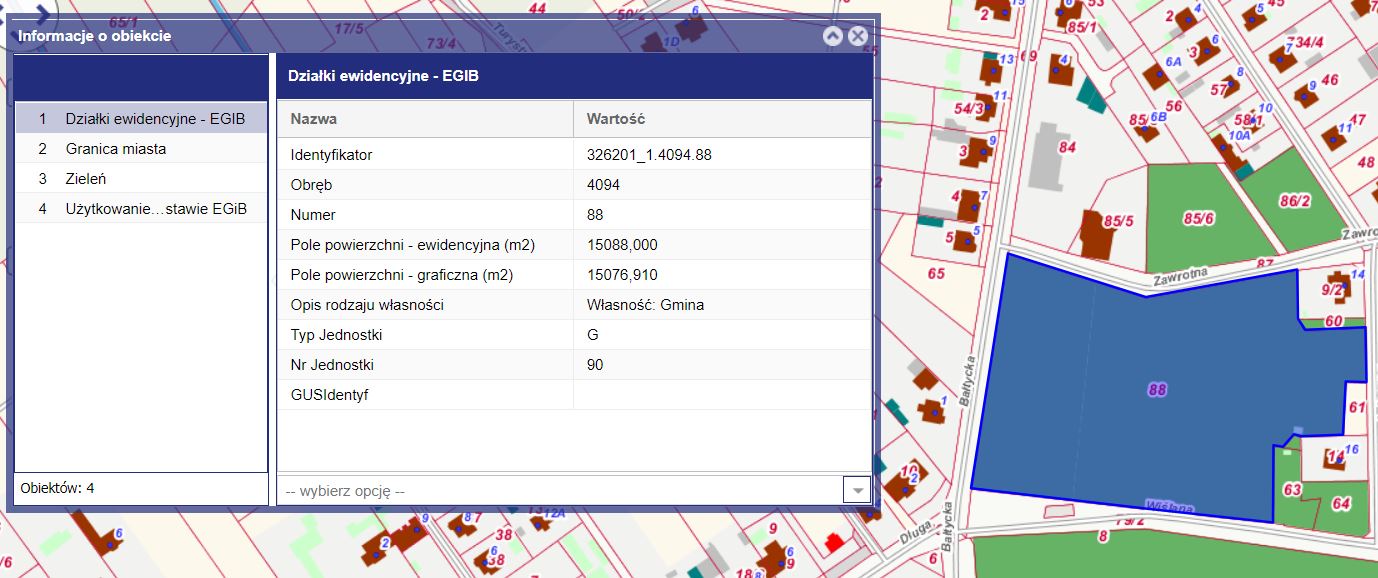 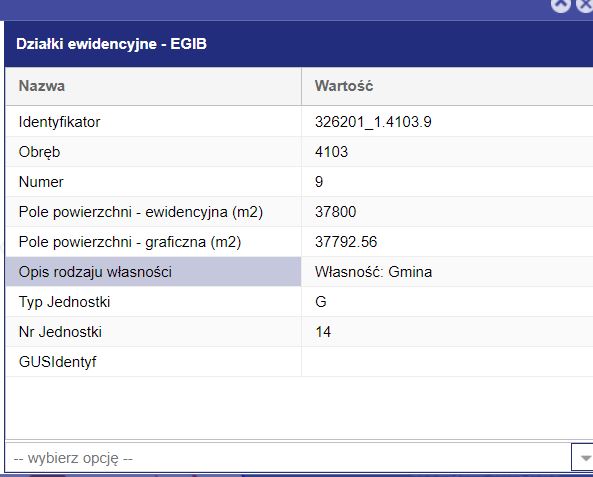 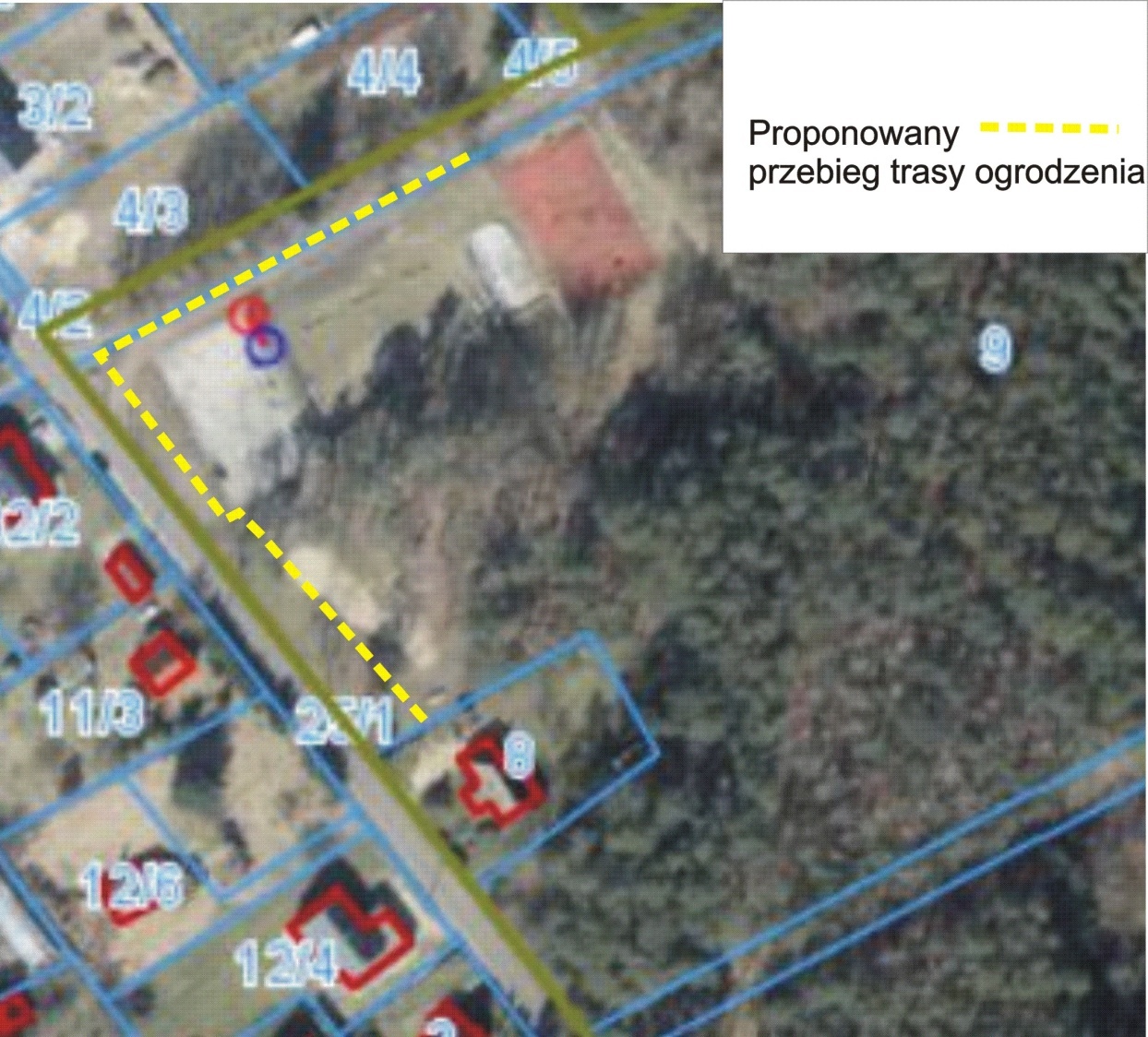 Proponowany przebieg trasy ogrodzenia:- - - - - - - - - - - - - - - - - - - - - - - 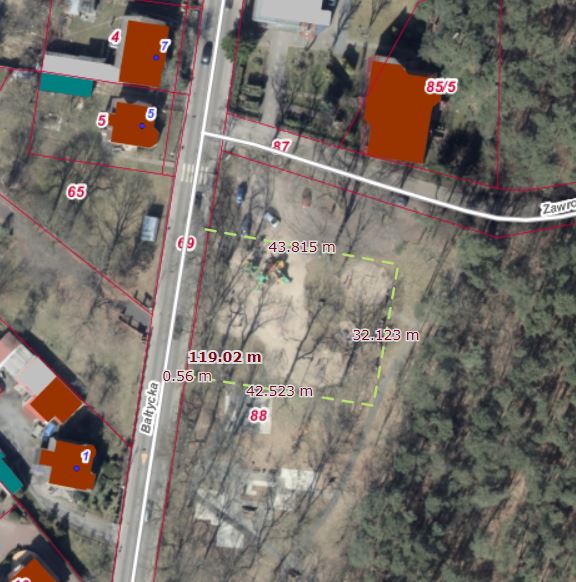 